4 июня в детском саду прошел праздник«Эколята-Молодые защитники Природы».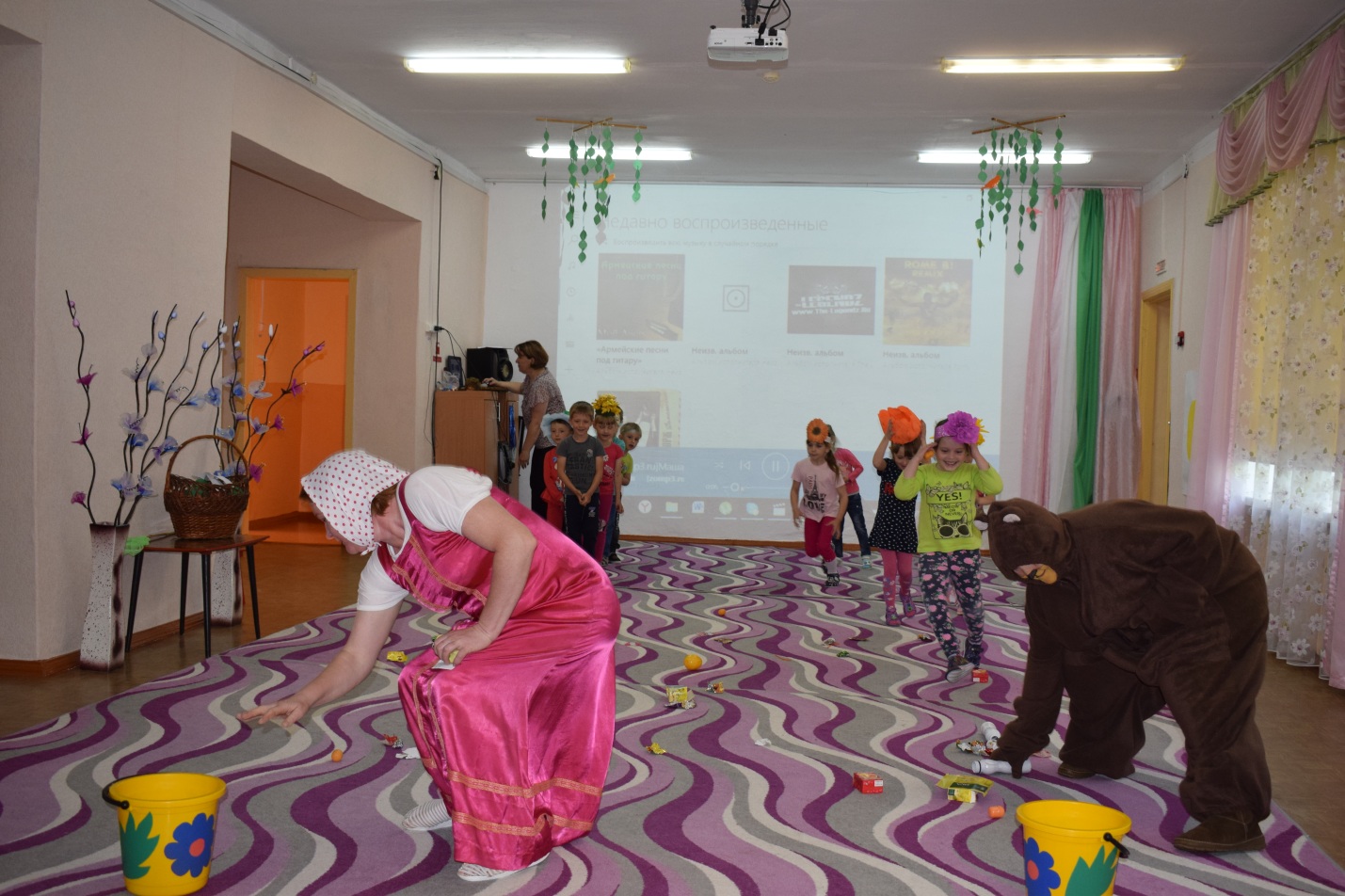 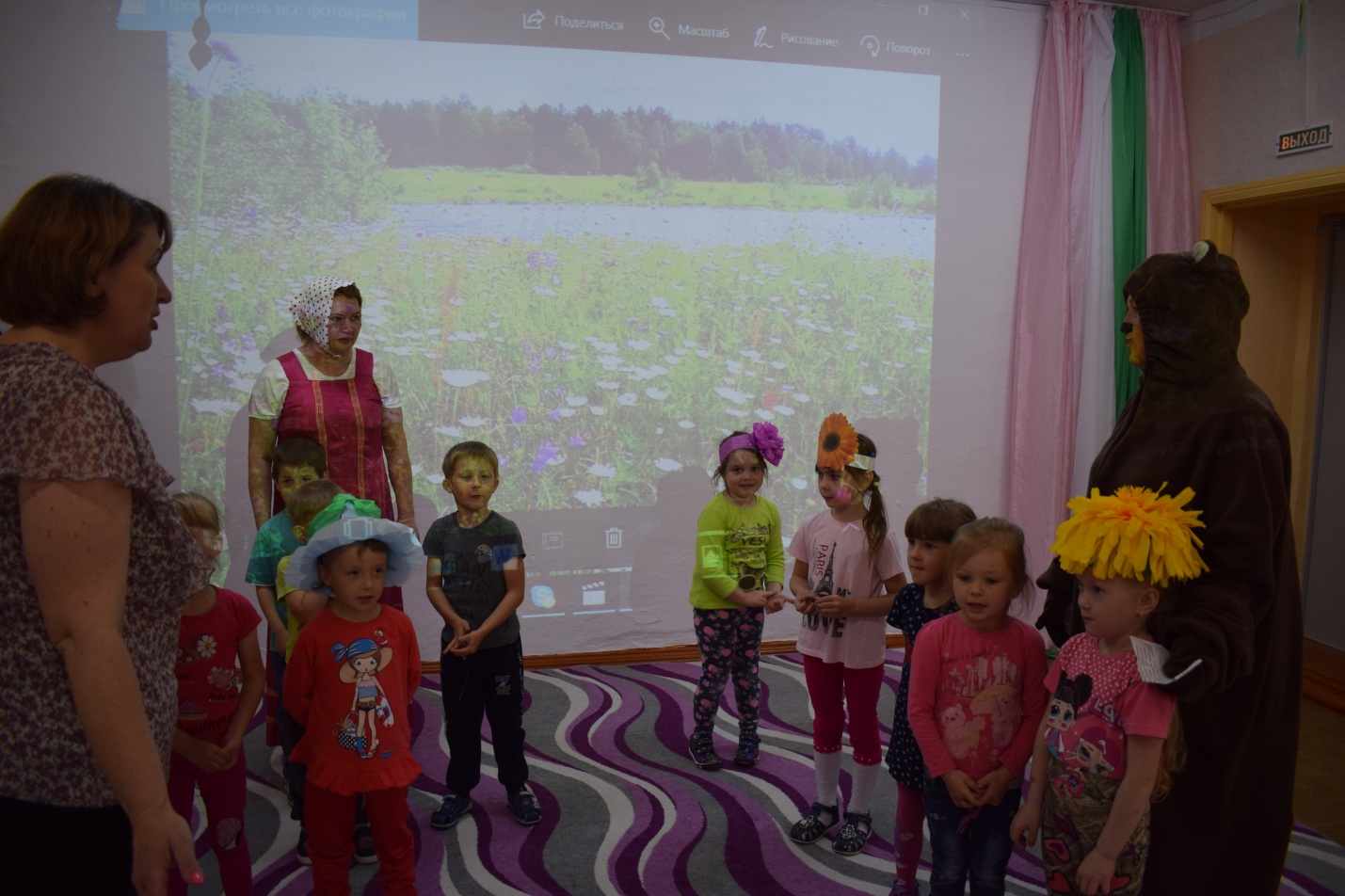 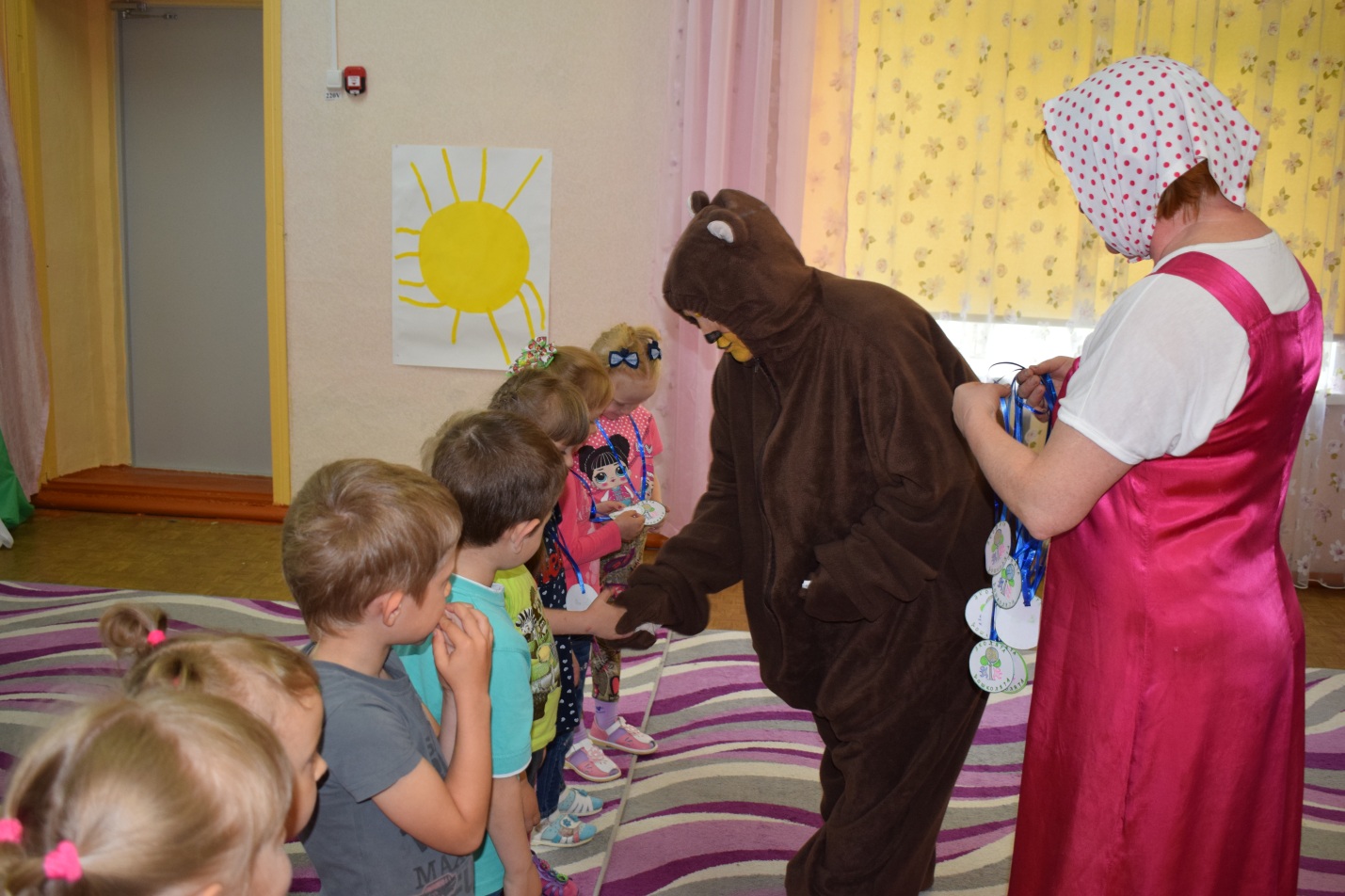 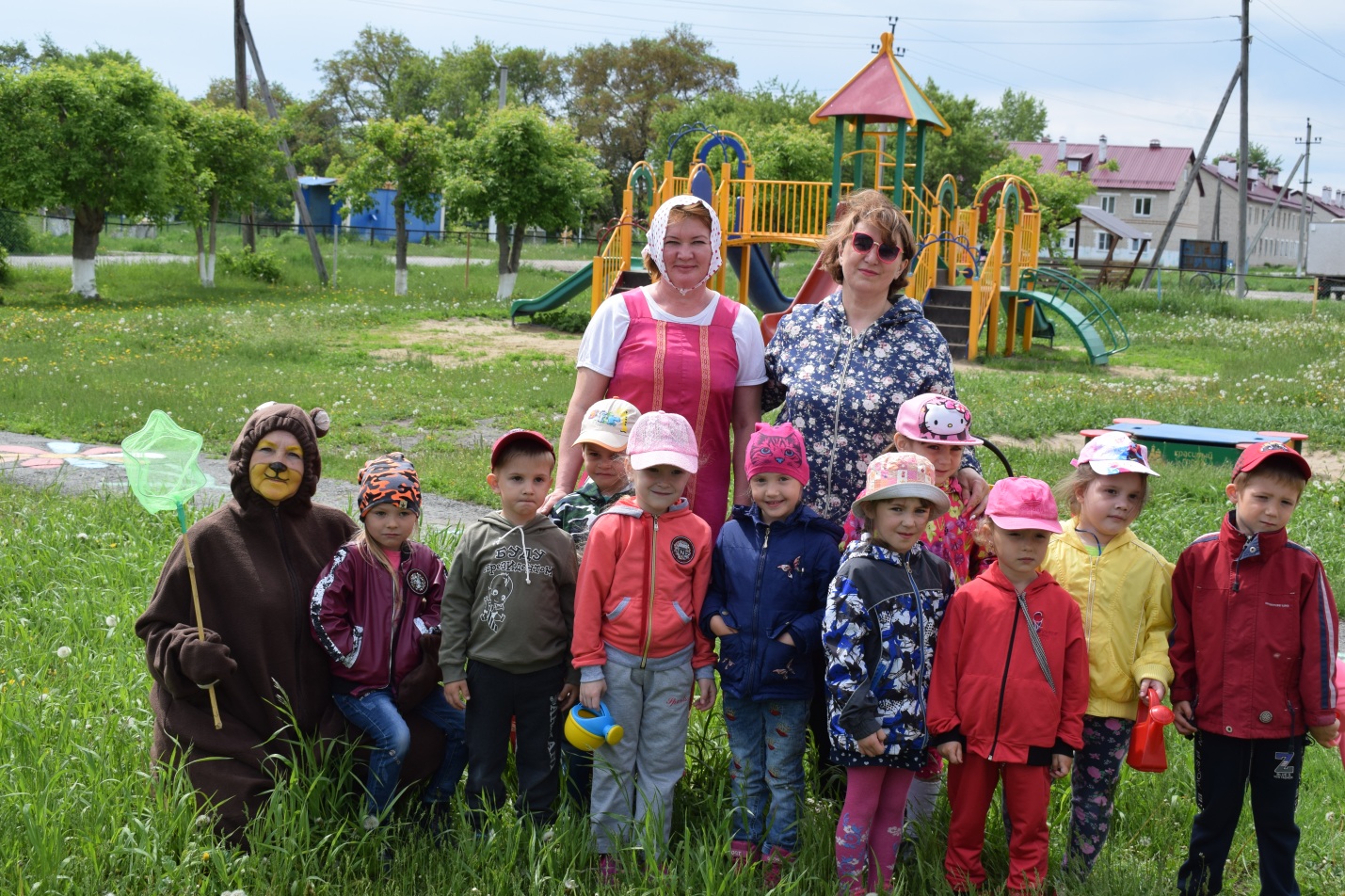 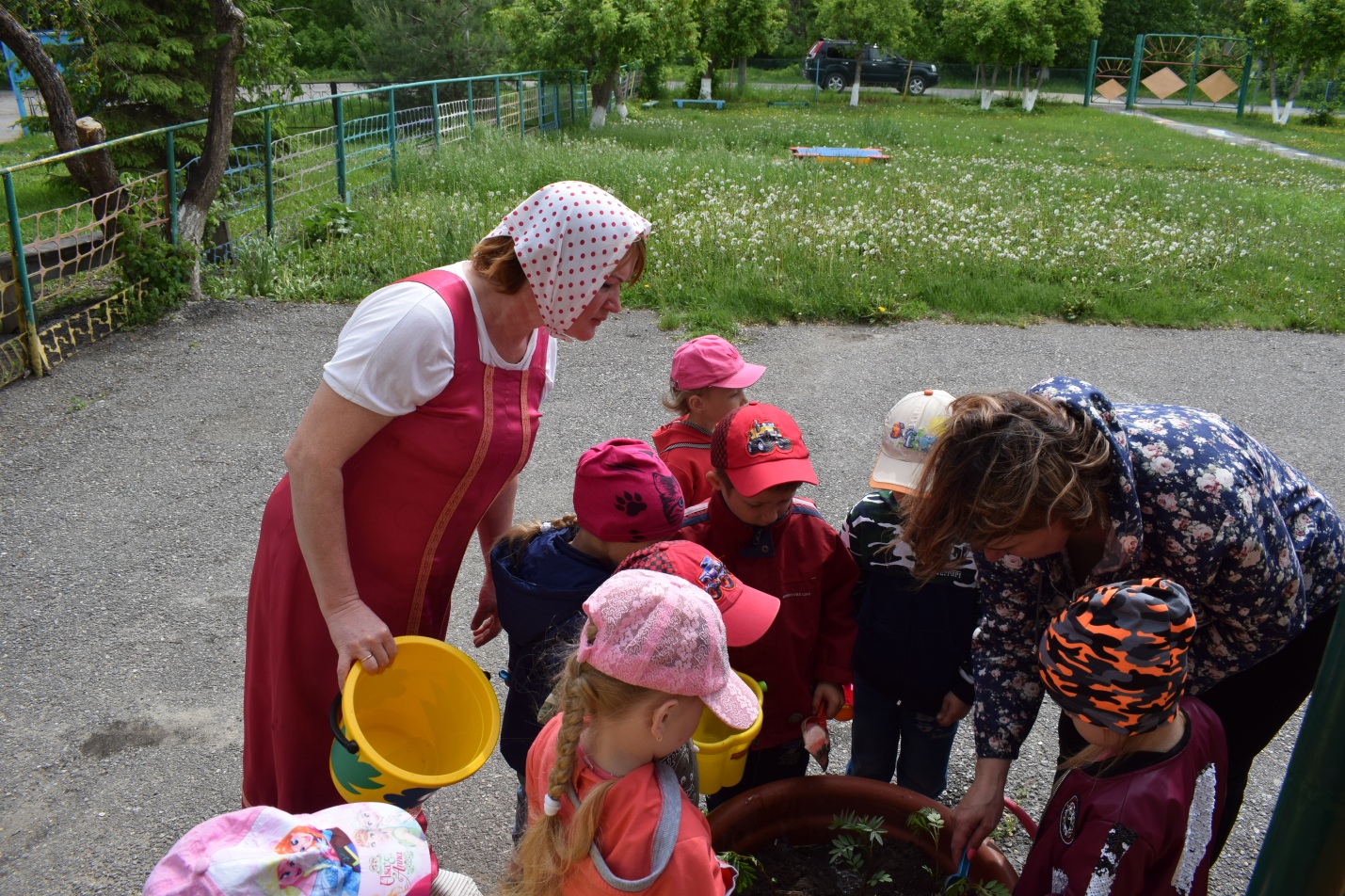 